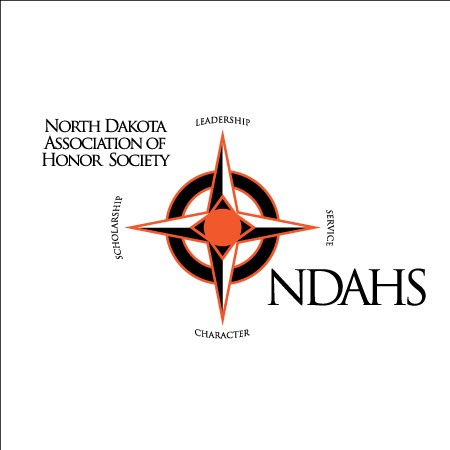       High SchoolChapter of North Dakota AssociationOf Honor SocietySTUDENT APPLICATION FORM      High School recognizes and honors students for outstanding achievement.  The highest recognition is bestowed through membership in the       High School Chapter of North Dakota Association of Honor Society.  Students achieve this recognition based upon the exemplary Guiding Principles of Leadership, Service, Character, and Scholarship.Please complete the following form: (PLEASE PRINT) Student Name: _____________________________________		GPA: _____________CHARACTERCharacter is developed and achieved, not received.  It is the product of constant action, daily striving to make the right choice.  It can be demonstrated by being reliable, honest, and sincere.Collect two reference signatures from people who ascertain they believe you meet this component of the       High School Honor Society (i.e. Teachers, club/organizational leaders, community/state/national leaders in which you collaborate with frequently, etc.).  FAMILY MEMBERS NOT ACCEPTABLE.Reference Name (Please Print)			Reference Signature______________________________		______________________________________________________________		________________________________Write a sentence about how you demonstrate a positive attitude for yourself and those around you.______________________________________________________________________________

______________________________________________________________________________LEADERSHIP List all elected or appointed leadership positions held in school, community, or work activities (Please note: membership to       High School Honor Society provides leadership opportunities to members. Your application still warrants consideration if leadership positions have been limited up to this time).  PLEASE PROVIDE ADDITIONAL ATTACHMENT IF NEEDED.SERVICEService is a willingness to work for the benefit of those in need, without monetary compensation or without recognition.  List all activities that would fit the descriptions as written above. Please provide attachment for additional activities if necessary.SCHOLARSHIPList all the Dual Credit and/or Advanced Placement courses in which you have completed and/or are currently enrolled. Please provide attachment for additional courses if necessary.CO-CURRICULAR ACTIVITESList all activities in which you have participated within your high school career. Please provide attachment for additional activities if necessary.PLEASE RETURN THIS APPLICATION TO THE SCHOOL OFFICE NO LATER THAN      ACTIVITYYEAR 9YEAR 10YEAR 11YEAR 12ACCOMPLISHMENTSACTIVITYYEAR 9YEAR 10YEAR 11YEAR 12COMMENTSCOURSEYEAR 11YEAR 12COMPLETED/CURRENTLY ENROLLEDACTIVITYYEAR 9YEAR 10YEAR 11YEAR 12ACCOMPLISHMENTS